ЧЕРКАСЬКА МІСЬКА РАДА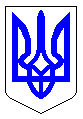 ЧЕРКАСЬКА МІСЬКА РАДАВИКОНАВЧИЙ КОМІТЕТРІШЕННЯВід 06.03.2018 № 136Про створення реєстру територіальної громади міста ЧеркасиЗ метою забезпечення реалізації Законів України «Про свободу пересування та вільний вибір місця проживання в Україні», «Про інформацію», «Про адміністративні послуги», «Про захист персональних даних», постанови Кабінету Міністрів України від 02.03.2016 №207 «Про затвердження Правил реєстрації місця проживання та Порядку передачі органами реєстрації інформації до Єдиного державного демографічного реєстру» (зі змінами), відповідно до статті 371, частини першої статті 52, частини 6 статті 59 Закону України «Про місцеве самоврядування в Україні», враховуючи рішення виконавчого комітету Черкаської міської ради від 16.09.2016 №1184 «Про заходи для забезпечення обміну інформацією під час призначення житлових субсидій» та пропозиції департаменту організаційного забезпечення Черкаської міської ради, виконавчий комітет Черкаської  міської радиВИРІШИВ:1. Створити реєстр територіальної громади міста Черкаси.2. Департаменту організаційного забезпечення Черкаської міської ради (Маліщук Л.М.):2.1. забезпечити створення та адміністрування реєстру територіальної громади міста Черкаси в строк до 31.12.2018;2.2. здійснювати організаційне та методологічне забезпечення ведення реєстру територіальної громади міста Черкаси;2.3. забезпечити інтеграцію реєстру територіальної громади міста Черкаси з Єдиним державним демографічним реєстром;2.4. забезпечити ведення реєстру територіальної громади міста Черкаси в порядку, встановленому законодавством України.3. Департаменту архітектури та містобудування Черкаської міської ради (Скорик М.Г.) для забезпечення ведення актуальної бази даних реєстру територіальної громади міста Черкаси забезпечити надання інформації до департаменту організаційного забезпечення Черкаської міської ради (або розробника програмного забезпечення реєстру територіальної громади міста Черкаси) протягом одного робочого дня після присвоєння будівельної та/або поштової адреси об’єктам нерухомого майна м. Черкаси.4. Затвердити положення про інформаційну систему «Реєстр територіальної громади міста Черкаси» (згідно з додатком).5. Заступнику директора департаменту – прес-секретарю міського голови департаменту організаційного забезпечення Черкаської міської ради                Крапиві Ю.Б. забезпечити оприлюднення цього рішення у засобах масової інформації.6. Контроль за виконанням рішення покласти на міського голову Бондаренка А.В.Міський голова								  А.В.БондаренкоДодатокЗАТВЕРДЖЕНОрішення виконавчого комітету Черкаської міської радивід____________ № ________Положенняпро інформаційну систему «Реєстр територіальної громади міста Черкаси»1. Загальні положення1.1. Положення про інформаційну систему «Реєстр територіальної громади міста Черкаси» (далі – положення) визначає завдання, структуру та склад інформаційної системи «Реєстр територіальної громади міста Черкаси» (далі – реєстр).  1.2. Правовою основою діяльності реєстру є Закони України «Про місцеве самоврядування в Україні», «Про адміністративні послуги», «Про інформацію», «Про захист персональних даних», «Про захист інформації в інформаційно-телекомунікаційних системах», «Про свободу пересування та вільний вибір місця проживання в Україні» та інші нормативно-правові акти. 1.3. У цьому положенні терміни вживаються в значеннях, наведених у Законах України «Про інформацію», «Про захист інформації в інформаційно-телекомунікаційних системах», «Про захист персональних даних», «Про свободу пересування та вільний вибір місця проживання в Україні». 2. Завдання реєстру2.1. Завданням реєстру є забезпечення департаменту організаційного забезпечення Черкаської міської ради, на який покладені функції реєстрації та зняття з реєстрації місця проживання/перебування фізичних осіб на території міста Черкаси, засобами автоматизації процесів:формування та ведення реєстру територіальної громади міста Черкаси відповідно до вимог нормативно-правових актів України; актуалізації даних в Єдиному державному демографічному реєстрі;обміну відомостями між реєстрами інших територіальних громад України у частині реєстрації та зняття з реєстрації місця проживання/перебування фізичної особи у разі її вибуття з однієї адміністративно-територіальної одиниці та прибуття до іншої адміністративно-територіальної одиниці.2.2. Призначення реєстру – інформаційно-довідкове та організаційно-технологічне забезпечення процесів реєстрації та зняття з реєстрації місця проживання/перебування фізичної особи, що здійснюється органом реєстрації в місті Черкаси. 2.3 Реєстр забезпечує:зберігання персональних даних, що внесені до реєстру, та їх відображення за встановленою формою;формування та друк заяви-анкети про реєстрацію/зняття з реєстрації місця проживання/перебування фізичної особи;формування та друк відмови у здійсненні реєстрації/зняття з реєстрації місця проживання/перебування фізичної особи;перевірку персональних даних особи за базами даних, які сформовані з використанням персональних даних Державного реєстру виборців;формування та друк заяви-анкети для внесення інформації до Єдиного державного демографічного реєстру;взаємопов’язаний пошук за атрибутами, відображення в інтерфейсі результатів, друк списку чи картки;коригування даних, перереєстрацію місця проживання/перебування фізичних осіб та скасування реєстрації/зняття з реєстрації місця проживання/перебування фізичних осіб;збирання, підготовку, введення інформації (даних) з первинних документів та сканованих документів;перевірку факту реєстрації/зняття з реєстрації місця проживання/перебування фізичної особи за іншою адресою в межах обслуговування реєстру;пошук інформації про фізичну особу за базою даних реєстру;
формування та друк за встановленими формами звітів, довідок, карток, повідомлень тощо;формування єдиної бази даних для зберігання, обробки та використання інформації щодо обліку осіб, які проживають/перебувають на території міста Черкаси;автоматизацію процесів реєстрації/зняття з реєстрації місця проживання/перебування фізичних осіб;взаємодію з Єдиним державним демографічним реєстром, реєстрами інших територіальних громад;пошук та обробку даних за будь-якими критеріями та фільтрами, автоматизоване формування довідок та інформаційно-аналітичних звітів.3. Інформаційні ресурси реєстру3.1. Інформаційні ресурси реєстру – база даних, призначена для зберігання, обробки, використання інформації, що створюється, ведеться та актуалізується органом реєстрації для обліку фізичних осіб, які проживають на території міста Черкаси.    3.2. Інформація, що обробляється в реєстрі, є власністю територіальної громади міста Черкаси і підлягає захисту в установленому порядку. 3.3. Порядок обробки і захисту персональних даних, що містяться у реєстрі, визначається розпорядником персональних даних відповідно до Закону України «Про захист персональних даних» з урахуванням наказу Уповноваженого Верховної Ради України з прав людини від 08.01.2014                    № 1/02-14 «Про затвердження документів у сфері захисту персональних даних».4. Суб’єкти реєстру4.1. Суб’єктами реєстру є: власник реєстру;розпорядник реєстру;адміністратор реєстру (згідно з посадовою інструкцією);адміністратор безпеки реєстру (згідно з посадовою інструкцією);користувачі реєстру.   4.2. Власником реєстру є Черкаська міська рада.4.3. Розпорядником реєстру є департамент організаційного забезпечення Черкаської міської ради.Завдання розпорядника – вирішення організаційних питань щодо забезпечення формування та ведення бази даних реєстру, надання доступу до інформації, що обробляється в реєстрі, прийняття управлінських рішень стосовно розвитку і вдосконалення реєстру, а також інші завдання, передбачені законодавством.  4.4. Адміністратор реєстру – посадова особа управління з питань державної реєстрації департаменту організаційного забезпечення Черкаської міської ради, яка відповідає за функціонування та експлуатацію реєстру.Завдання адміністратора реєстру – організація виконання функцій контролю за дотриманням правил, процедур, технології обробки інформації в реєстрі, розгортання та налаштування робочих місць користувачів, адміністрування облікових записів користувачів (у форматі прізвище, ім’я, по батькові, посада, індивідуальний податковий номер), надання консультацій та технічної підтримки користувачам реєстру.4.5. Адміністратор безпеки реєстру – посадова особа управління з питань державної реєстрації департаменту організаційного забезпечення Черкаської міської ради, яка відповідає за захист інформаційних ресурсів та дотримання вимог політики безпеки в реєстру. Адміністратор безпеки реєстру забезпечує функціонування апаратного  та програмного забезпечення реєстру.   4.6. Користувачі реєстру – службові/посадові особи розпорядника реєстру, державні органи, підприємства та установи, які в установленому порядку отримали відповідне право доступу до інформації реєстру у зв’язку з виконанням службових/посадових обов’язків.5. Функціонування та технічний захист реєстру5.1. Організаційні заходи щодо формування, ведення і підтримання в актуальному стані реєстру здійснюються департаментом організаційного забезпечення Черкаської міської ради. Формування, ведення і підтримання в актуальному стані реєстру здійснюється відділом реєстрації місця проживання управління з питань державної реєстрації департаменту організаційного забезпечення Черкаської міської ради.5.2. Прийняття управлінських рішень стосовно розвитку та вдосконалення реєстру здійснюється департаментом організаційного забезпечення Черкаської міської ради.5.3. Оснащення технічними та технологічними засобами базується на використанні сучасних інформаційних технологій, засобів комп’ютерної техніки, телекомунікаційного обладнання, загальносистемного та прикладного програмного забезпечення. Робочі місця користувачів реєстру повинні бути об’єднані єдиною телекомунікаційною мережею. 5.4. Інформаційне забезпечення базується на цілісності та несуперечливості інформації реєстру, що забезпечується використанням визначеного програмного забезпечення, єдиної технології обробки та обміну даними, типовою структурою даних та правилами їх інтеграції, уніфікованою системою класифікації, кодування та контролю інформації. Рішення щодо здійснення доопрацювання, розробляння та внесення змін до програмного забезпечення реєстру приймається адміністратором реєстру відповідно до вимог розпорядника реєстру за участі розробника програмного забезпечення реєстру.  5.5. Захист інформаційних ресурсів реєстру здійснюється шляхом створення та забезпечення функціонування комплексної системи захисту інформації (далі – КСЗІ) з підтвердженою відповідністю. Підтвердження відповідності здійснюється за результатами державної експертизи у порядку, визначеному вимогами положення про державну експертизу у сфері технічного захисту інформації, затвердженого наказом Адміністрації Державної служби спеціального зв’язку та захисту інформації України від 16.05.2007 № 93, зареєстрованого в Міністерстві юстиції України 16.07.2007 за № 820/14087. КСЗІ забезпечує захист інформаційних ресурсів (бази даних) реєстру шляхом впровадження комплексу технічних, криптографічних, організаційних та інших заходів і засобів захисту інформації, спрямованих на недопущення блокування інформації, несанкціонованого ознайомлення з нею та/або її модифікації. Завданням КСЗІ реєстру відповідно до нормативних документів з технічного захисту інформації є забезпечення встановленої політики безпеки та реалізація необхідних організаційних, інженерно-технічних заходів і програмно-технічних засобів захисту, ефективне протистояння ймовірним загрозам інформаційним ресурсам реєстру з надання основних функціональних послуг безпеки: конфіденційності, цілісності, доступності, спостережливості.6. Структура реєстру6.1. Визначення технічних та програмних засобів, що входять до складу реєстру, їх функціональних можливостей, кількості, порядку та строків експлуатації здійснюється адміністратором реєстру у співпраці із розробником програмного забезпечення реєстру.  Користувачі реєстру зобов’язані дотримуватися заходів безпеки під час експлуатації технічних засобів складових реєстру.  6.2. Складовими реєстру є: центральна підсистема;програмно-апаратні комплекси;телекомунікаційна мережа;комплексна система захисту інформації. 6.3. Центральна підсистема реєстру – це сукупність програмно-технічних засобів, призначених для обробки та збереження інформації, які забезпечують:обробку (введення, записування, зберігання, знищення, приймання та передавання) інформації та формування бази даних;створення, накопичення і зберігання реєстраційних карток документів та їх електронних копій;коригування інформації, що міститься в реєстрі, з можливістю її друку; пошук відомостей в реєстрі за даними про фізичну особу; надання користувачам відповідно до їх повноважень доступу до інформації, що зберігається в реєстрі; архівування даних;обмін інформацією між розпорядниками реєстру із використанням захищеної технології; моніторинг стану інформаційного обміну між складовими реєстру, а також системних журналів аудиту роботи користувачів, програмних і технічних засобів;захист інформації під час її обробки в реєстрі. 6.4. До складу центральної підсистеми реєстру входять: основний та резервний сервери баз даних;сервер імпорту зовнішніх даних;WEB-сервери;засоби захисту інформації;автоматизовані робочі місця користувачів системи. 6.5. Технічні засоби, програмне забезпечення, що входять до складу реєстру, технічна та експлуатаційна документація на них, дійсні повні й умовні найменування є відкритою інформацією.6.6. Для створення реєстру використовується програмне забезпечення, розроблене виконавцем, який визначений у встановленому законодавством України порядку.7. Використання та доступ до інформаційних ресурсів реєстру
7.1. Доступ до інформації, що міститься у реєстрі, здійснюється з дотриманням вимог Законів України «Про інформацію», «Про захист персональних даних» та «Про свободу пересування та вільний вибір місця проживання в Україні».  7.2. Доступ до інформаційних ресурсів реєстру здійснюється безпосередньо з робочих місць користувачів реєстру виключно авторизовано, із збереженням інформації про службову або посадову особу, яка здійснювала запит, та час такого запиту. 7.3. Користувачам реєстру надається доступ до інформації, що міститься у реєстрі, відповідно до їх прав, визначених розпорядником реєстру відповідно до законів України та функціональних обов’язків. Департаментом організаційного забезпечення Черкаської міської ради створюються відповідні групи користувачів реєстру із наданням їм різних прав доступу до інформації реєстру. Групи користувачів, що безпосередньо не формують реєстр, можуть переглядати інформацію про особу за умови внесення до пошукової форми її ідентифікаційних даних. 7.4. Користувачі реєстру використовують інформацію, що обробляється в реєстрі, тільки зі службовою метою відповідно до покладених службових/посадових обов’язків та в установленого порядку. Така інформація не підлягає поширенню та передаванню іншим особам, крім випадків, передбачених законодавством. 7.5. Користувачі реєстру відповідають за достовірність інформації, що вводиться ними до реєстру, та зобов’язані дотримуватися законодавства про інформацію.   7.6. Контроль за дотриманням вимог щодо обробки інформації здійснює розпорядник реєстру. 7.7. Технічне обслуговування і супровід мережевого устаткування, апаратних та програмних засобів реєстру організовується  адміністратором реєстру.Директор департаменту організаційного забезпечення	  Л.М. Маліщук